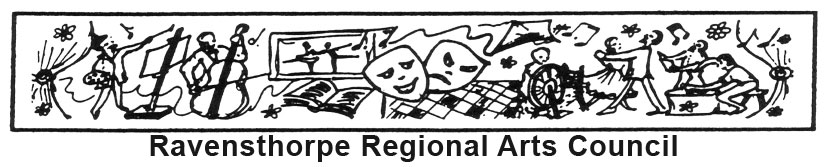 ABN 60 557 238 342_______________________________________________________________________________________________President: Ainsley Foulds							Post Office Box 396Vice President: Jenny Chambers							Hopetoun WA 6348	Secretary: Fay O’Brien								raveaboutarts.blogspot.com.auTreasurer: Dianne Belli								www.facebook.com/RaveaboutartsCoordinator: Kirsty Duffy 0438 945 405						rraccoordinator@westnet.com.auDance Artist Residency – Hopetoun WATerm 1 2018 Tuesday 30th January – Thursday 29th March 2018Note: RRAC will consider appointing two dance artists (two five-week residencies crossing over) within the above date range. Do you want to be a pioneer and advocate for dance in regional communities?As part of the Regional Arts Partnership Program supported by supported by the State Government of WA and Country Arts WA, Ravensthorpe Regional Arts Council (RRAC) are offering an exciting opportunity. A Dance Artist Residency will be offered as part of this ground-breaking pilot program, an intra-regional dance collaboration with schools and communities in Hopetoun, Ravensthorpe, Jerramungup, Munglinup and Lake King.  WHAT YOU WILL BRINGSKILLS & INSPIRATION:Interest, ability and experience to teach and inspire hundreds of new and developing dancers of different ages across five townships.ENERGY: Physical energy for teaching dance – over 20 dance classes a week, all at an introductory-level (requiring significant demonstration and accompaniment).GENEROSITY, ACCESSIBILITY & ADVOCACY:  The project is centred on creating dance accessibility in remote regions and to develop interest in and love for dance. The concept is to saturate the community in dance, at all levels, delivering a sense of community cohesion. Understanding and interest (at these various levels) will ebb and flow during this time; a consistently generous, considerate and accessible program of dance is vital! WHAT YOU WILL DODesign and deliver an 8-week program of dance classes: For children & teenagers in school (K-10)after school extension classes (K-6)For “Tiny Dancers” (age 0-4) For adultsMentor a small group of local dance-lovers/enthusiasts as emerging dance teachersThe working week:The schedule and payment is based on a 38-hour working weekIn 2017, during the scoping phase, with Alice Lee Holland, the weekly schedule included approximately:22 hours of dance teaching: 17 in-school classes per week 5 after-school classes per week (three towns)8 hours of driving time (approximately 800 km)2 hours mentorship (seven mentors)6 hours preparation timeIN-SCHOOL PROGRAMThe purpose of the IN-SCHOOL PROGRAM is to give every student the opportunity to dance.School sessions are divided by year group in consideration of physical, mental and social development:  K-2 – 45-minute sessions		3-4 – 50-60-minute sessions5-6 – 50-60-minute sessions7-10 – 60-75-minute sessionsIn each class, participants will inevitably bring a range of abilities and confidence levels, therefore content for the IN-SCHOOL PROGRAM should be designed for broad appeal. Ideally teaching will address The Arts Dance Curriculum: With the roll out of The Western Australian Curriculum and Assessment Outline – The Arts - of which Dance is a subject from Pre-primary to Year 10 (reporting from Semester 1, 2018), reference to the Curriculum in delivering in-school classes is recommended. https://k10outline.scsa.wa.edu.au/home/teaching/curriculum-browser/the-arts/dance2AFTER-SCHOOL EXTENSION PROGRAMThe purpose of the AFTER-SCHOOL EXTENSION PROGRAM is to offer young people an opportunity to further develop their dancing abilities. Content and approach should be specialised and more disciplined.After-school classes are also divided by year group:  Level 1 (K-1) –  35-45-minute sessions Level 2/3 (2-6) – 60-minute sessionsTeen & Adult classes on demand – 60-75 Minute sessionsREMUNERATION:Contract: 		9 Weeks (based on a 38-hour working week)Dates: 			Commencing Tuesday 30th January 2018Contract will begin with travel to Hopetoun Tuesday 30th January. Dance Artist Schedule available on request. Accommodation:	Will be provided in-kind in Hopetoun six nights a week and;In Jerramungup one night per weekWages:		$1145.70 per week pre-taxSuperannuation:	9.5%Meal allowance:	$274.65 per week will be paid Incidentals:		$75.67 per week will be paid Travel:		Travel allowance of $1012 will be paid for return trip to the region.		Must have own reliable means of transportation (vehicle). Travel allowance: 	Travel allowance of 880 kms/week @ 0.88c for four weeks of school visits will be paid. ($774.40 per week)Qualifications:	Preferably holds a Diploma of Education (not essential).	Experience working in a school environment or with children.	Mentoring experience highly desirable.	Must have current Western Australian Working with Children Card. 	Must have current National Police Clearance to commence the residency. Dance styles:	Contemporary dance was delivered for the scoping phase of the project in 2017. Continuation of contemporary dance classes is preferred, however, the capacity to deliver classes across other suitable dance styles would be welcome.Applications close 5pm Friday 15th December 2017. Interviews will take place via Skype on Tuesday 19th December 2017. For more information or for Dance Artist Schedule please contact RRAC Dance Coordinator Kirsty Duffy.Please forward Cover Letter and Resume to Kirsty Duffy at rraccoordinator@westnet.com.auWho is Ravensthorpe Regional Arts Council?http://raveaboutarts.blogspot.com.au/p/about.htmlhttps://www.facebook.com/Raveaboutarts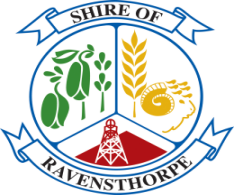 https://www.facebook.com/RavensthorpeRegionalArtsCouncil/Information about the region:https://www.hopetounwa.com/visitor-directory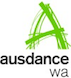 https://fitzgeraldcoast.com.au/http://www.ravensthorpe.wa.gov.au/tourism.aspx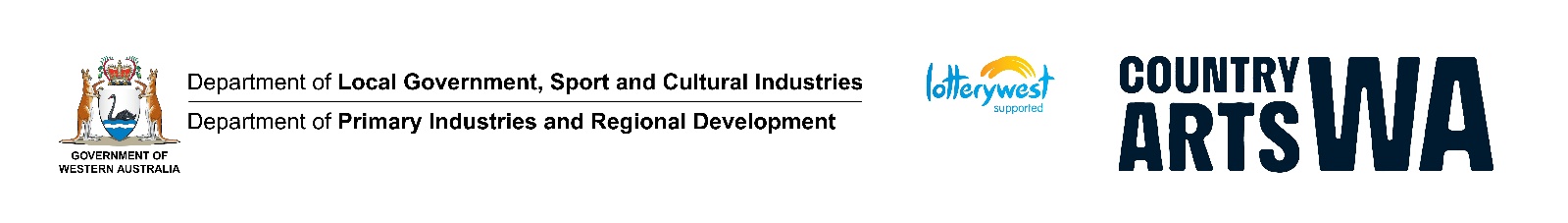 